受講者募集！！考える介護を実践する研修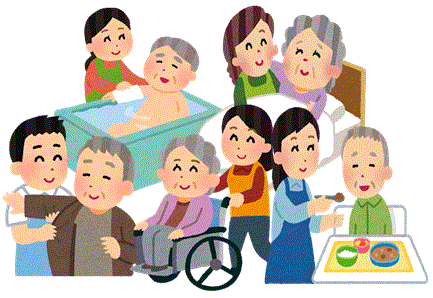 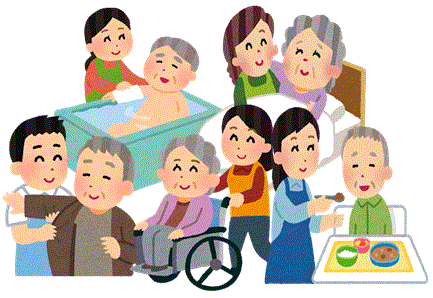 研修の目指すもの（三本柱）すべての介護行為を、根拠を持ち実践できる。基本となる介護知識を持つ。介護行為を理論に基づいて仲間に伝達できる。研修の目標介護行為の根拠を言語化できる。心と身体の仕組みを生かした介護技術が提供できる。利用者の意向と状態の変化に対応した介護を考え実践できる。受講対象者介護現場で働いている方今後，介護現場のリーダーとして活躍が期待されている方実施日及び実施場所令和元年　7月11日、8月11日、9月11日の３日間（22時間３０分）春風会キャリアアップ研修センター（和歌山市和歌浦東4丁目3-51）開催方法とカリキュラム講義＋演習・実技で構成され学んだことをその日に実践し、学びを積み重ねます研修は､3日開催。３日目には疑問点の確認をして修了試験を実施。不合格者には補修を行い、再度修了試験を行います。合格すれば基礎Ⅱ研修の受講資格を取得。詳しいカリキュラムについては、別紙をご参照ください。受講料と助成金の活用受講料　◇教材、認定試験受験料、消費税込み5０，０００円教　材著書名　･･････････　「介護技術インストラクター養成テキスト」編集・発行　･･････　一般財団法人　つしま医療福祉研究財団制作　････････････　 中央法規出版株式会社介護技術基礎Ⅰ研修　修了資格各研修の最終日には、NPO法人春風会キャリアアップ研修センターの『介護技術基礎Ⅰ修了試験』を実施し、合格者には、修了証を付与します。研修については下記の宛先までお気軽にお問合せ下さい！	NPO法人春風会キャリアアップ研修センター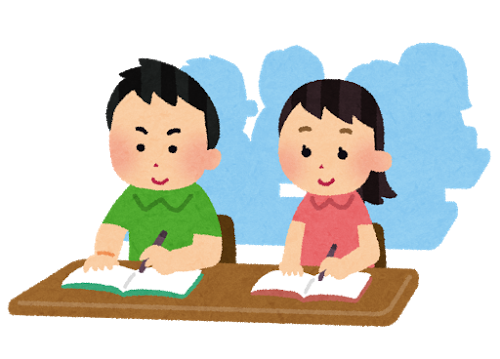 〒６４１－００２１　和歌山県和歌山市和歌浦東４丁目３－５１　　　　　TEL（０７３）４９４－６２６６　　　FAX（０７３）４４１－８６６６　　　　　E-MAIL　kataonami1@harukazekai.com人材教育担当：奥野     　　